                           Resume                                                                        Manish Upadhyay                                 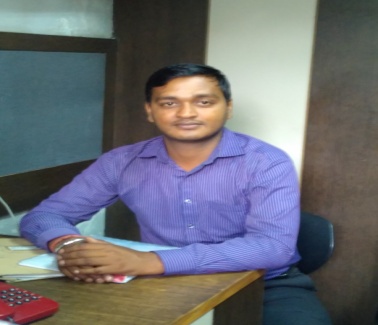 S/O  Rakesh  Upadhyay  E-Mail: mupadhyay70@gmail.com                                                                                               Mobile: +91 9582426022 ,              mupadhyay661@yahoo.com                                                                                       +91 8800695013                   Job ObjectiveTo serve the organization in the capacity which will exploit my abilities of persistence, commitment and team effort to usher me to a key strategic decision making position in congruence with the growth of the organization.Executive SummaryI had worked Blue Angel & Security System Pvt. Ltd. as service engineer for One Year . I had Worked Jolly technocrats as sales and sen. Service engineer for two and half year.I am working Rohanika Electronics and Medical System from last three year as Sen. Customer support Engineer.    EDUCATIONAL QUALIFICATION10th from CBSE board Delhi. 12th from CBSE Board from with science stream Delhi .Diploma (Medical Electronics) Completed from Board of Technical Education Delhi.	                                                             B A Programme Passed from Delhi University.Perusing B-Tech Electronics and Telecommunication from I E T E Lodhi Road Delhi. Knowledge of handling clients, familiar with internet , MS Office & MS Excel .                                           KEY FUNCTIONAL AREAWorked in Rohanika Electronics and Medical Systems Pvt. Ltd . working in Technical Operations -Customer Support  &  also  handling admin work, paper work etc , 1 Handling Technical support , Customer support and  Product Demonstration for product sales        support . 2 Technical Knowledge of medical equipment  as OT Light , OT Table, Cryo instrument , Photo                                                                                therapy Unit , Diathermy unit, microdarmavision, Puva  Unit , Puva chamber,  Crash card trolley, Portable suction unit, Laser unit, Laser Therapy unit, Ventilators, Monitors, Defibilator, syringe pump , IV Pole, Blood Infusion warmer , Warmer therapy unit ,vasacular  doppler . 3.  Customer support and technical support field product demonstration. 4.  To maintain office Administration and paper work.5 .  Repairing instrument and customer satisfaction with good technical client  6.  Preparing Performance report. StrengthStrong analytical and organizational skills.Excellent interpersonal skills.Personal Detail :-Address	               :    E – 2/130 5th Pusta Sonia Vihar                                                 Shri Ram Marg New Delhi-110094.Date of Birth	               :    22 Aug  1987.Languages Known	:     English and HindiLocation Preference	:     Delhi/NCRMarital Status  	               :    marriedDATE :-     …………………….............PLACE :-   ………………………………….                                                        ( Manish Upadhyay )   